FMHS Postdoctoral Society Publishing Grants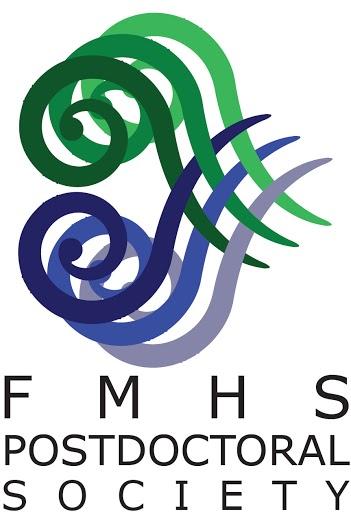 The FMHS Postdoctoral Society offers Research Fellows and Senior Research Fellows publishing grant awards to assist with costs associated with publishing manuscripts in scientific journals. These awards can be used for the publication of manuscripts that have been recently accepted or require minor revisions for acceptance or just published. Grants will be awarded based on the scientific merit of the manuscript, the specific benefits to the applicant associated with publishing, and on the level of service contribution made to the University or Faculty during the past 12 months. Priority will be given to applicants with limited financial assistance for publishing purposes. Applications are accepted year-round until funding runs out. Funding received from this grant needs to be invoiced BEFORE 30th November 2021 with earlier invoicing encouraged to ensure everyone has access to funds and those unspent can be reallocated before the end of the financial year. Please only apply if this invoice deadline is realistic with respect to your manuscript. Funding available+ for the Publishing Grants:Applicants must meet the following criteria:The applicant must be employed by The University of Auckland or UniServices as a Research Fellow or Senior Research Fellow or fixed term lecturer, and Ph.D. qualified at the time of application*. The applicant must be a major contributing author (usually either the first or last author) of the manuscript.The applicant has not received a FMHS Postdoctoral Society Publishing grant in the past 12 months The publishing grant must only be used for the publication of the submitted and approved manuscript. To apply for FMHS publishing grants please provide the following:Please convert all of the following into a SINGLE PDF document prior to submissionA one page outline including:A brief description of the manuscript, where it is intended to be published, justification for and the importance of publishing it in the intended journalThe expenses associated with publication in your chosen journal and additional funding available for this purposeIf already published and paid for (please explain in your application) why is reimbursement important for your research i.e. how do you intend to spend the reclaimed funds?A brief summary of your service contribution to The University of Auckland and/or FMHS over the past 12 months (e.g. committee membership, involvement in voluntary organisations within the university, role in organizing seminars, schools outreach)A copy of the abstract of the manuscript including Author namesYour CV (2 page max)A completed FMHS Postdoctoral Society Grant coversheet Submit applications to fmhs-res-fellows@auckland.ac.nz +Funding may be adjusted depending on applications received*Please contact us if you unsure of your eligibilityFMHS Postdoctoral Society Travel and Publishing Grants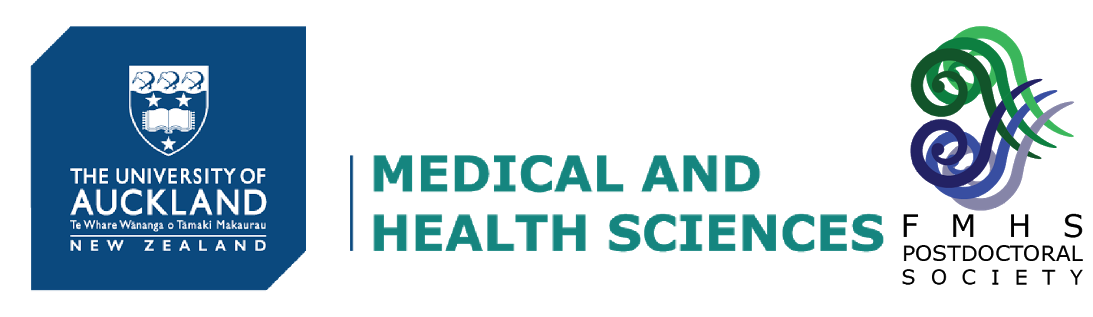 Please complete the following:For Publishing Grants: Complete the following:Current submission status of manuscript: (select one)FMHS PDS Award History:
Have you previously received an FMHS Postdoctoral Society travel or publishing grant?  Y / N – if Y, indicate when:Application (1 page maximum, please include estimated publication costs)Abstract (journal submission including Author names)CV (2 pages maximum - any format accepted)Up to $1,000 per awardName:Position:Department:Email:Phone:Amount Requested:Intended journal for publication:Manuscript title:PublishedDate of publication:Accepted with minor revisionsAcceptedApplicantApplicantApplicantNameSignatureDateMentor/SupervisorMentor/SupervisorMentor/SupervisorNameSignatureDate